   ЁЖИК! Хотя осень на дворе, но первый долгожданный снег нашел отражение в совместной работе детей и воспитателей.  Трудиться коллективно над созданием задуманного объекта было очень интересно. И вот чудо  - ёжик получился!    12.11.2021г.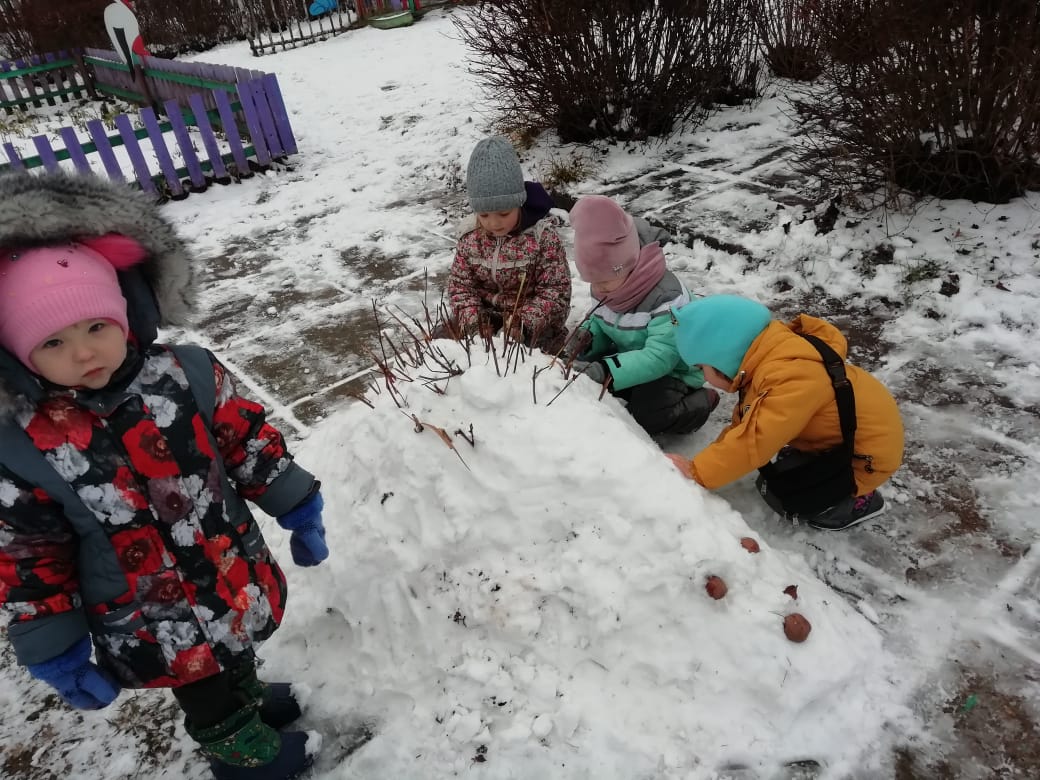 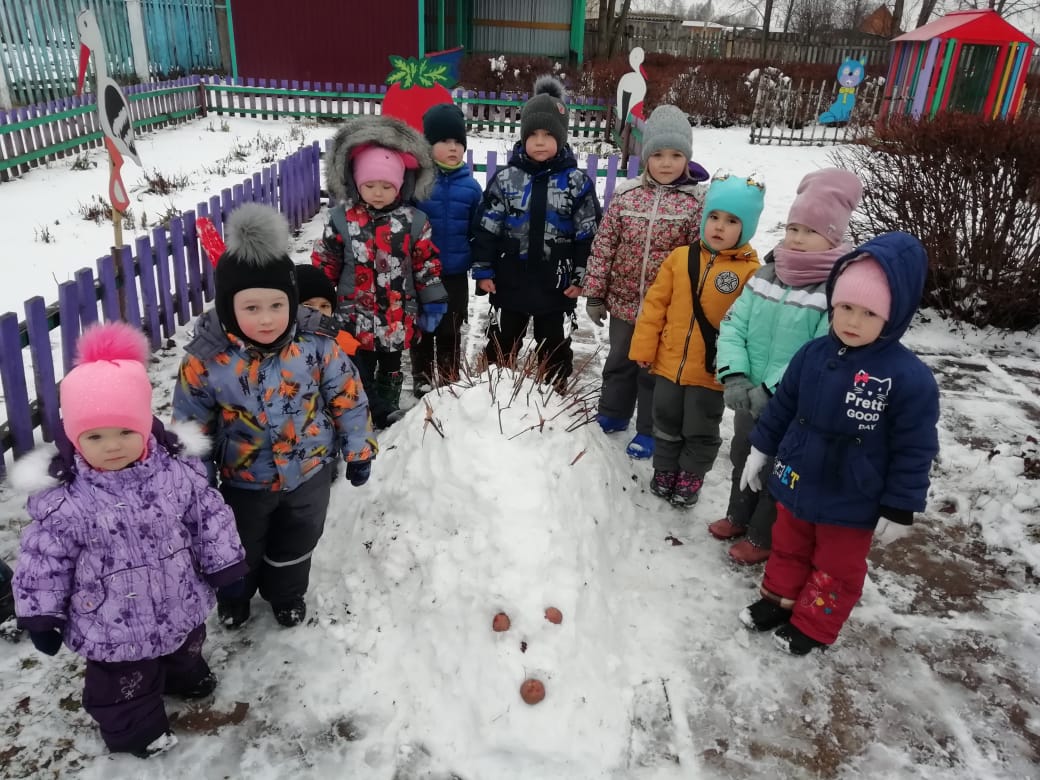 